Grade 7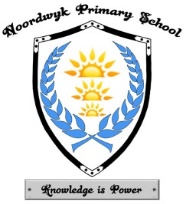 English HL:  24/05/2019Textbook:   Oxford Success, English Home languageAfrikaans FAL:  23/05/2019Textbook:  Sonder grense, Afrikaans FALMathematics:  22/05/2019Textbook:  Platinum, MathematicsNatural Science:  28/05/2019Textbook:  Oxford successful, Natural Science    Social Science:  27/05/2019	Textbook:  Oxford Successful, Social Science Life Orientation:  29/05/2019Textbook:  Via Afrika, Life Orientation  Technology:  21/05/2019Textbook:  Oxford successful, Technology EMS:  26/05/2019Textbook:   Oxford successful, Economic and Management Sciences                                        Number. What to study :Page numbers:Verbs104-105Comprehension 124-127Characterization 82, 92-95,98Sentences74-75Transactional writing (How to…): Instructional texts79Analyzing a novel93Language Revision 68-9,Analyzing Adverts and advertising techniques 86-87. WorkbookNumber. What to study:Page numbers:One of the following visual texts will be in the exam paper. Re – read and re -do the questions  of:Nulaid – advertensieMontego Classic – advertensie   Prima KoppieSop - advertensie                        677475Sinonieme64; 71;73; 78Antonieme71; 99Trappe van vergelyking64Letterlike & figuurlike betekenis64; 83; 93Homofone66Verlede tyd      66Toekomende tyd      99Onderwerp, voorwerp, gesegde67; 73; 78Meervoude71; 99Verkleining99Infinitief71Spelling, skryf-en leestekens73; 82; 83; 94; 95; 99Soorte sinne78Voornaamwoorde: Betreklike voornaamwoorde                               Aanwysende voornaamwoorde81; 8381Direkte – en indirekte rede82; 83; 89; 95Lydende en bedrywende vorm89; 95Ontkenning90Voorsetsels95Getalle in woorde95One of the following short stories will be in the exam paper. Re- read and re-do the questions of:a) ‘n Tienerverhaalb) Van wilddief tot wildbewaarder88 – 89100 – 105One of the following poems will be in the exam paper.Re-read and re-do the questions of:Eier vir ontbytDie afloswedren7786 - 87Number. What to study:Page Numbers:Whole numbers 1-12Ratio, profit and loss14-15Exponents 18-23Common fractions 76-87Decimal fractions 90-97Functions and relationships 104-107Number. What to study:Page numbers:Explain the term “Biosphere”12Label the Parts of the biosphere.12,13Seven Life Processes14Requirements of sustaining life		16Biodiversity: Classification of Living Things (Kingdoms)23Animal Diversity (Vertebrates & Invertebrates)25,26Plant Diversity (Monocots & Dicots)		33Pollination and fertilisation 36,37,38, 39 and 40Sexual Reproduction:	Human ReproductionBody changes during Puberty		43,44Male & Female organs		45,46New words or Key words 58-89Different properties 58Boiling points and melting points 60Different ways of  separating mixtures64 – 70Acids, bases and neutrals76-78Properties of metals, semi-metals and non-metals87-89Number. What to study:Page numbers:Page numbers:Geography Geography Geography Geography 1Key words- worksheet term 1Key words- worksheet term 12Key words- worksheet term 2Key words- worksheet term 23Map key (How to read a map key) & how to find a place on a map (using grid)Map key (How to read a map key) & how to find a place on a map (using grid)9-104Structure of the earth (core, mantle, crust)Structure of the earth (core, mantle, crust)44-455Tectonic plate Tectonic plate 456Plate boundary Plate boundary 44-457Magma and earthquakeMagma and earthquake50-538Volcanoes and why do we volcanoes occur Volcanoes and why do we volcanoes occur 46-499Case study- earthquake scene in PeruCase study- earthquake scene in Peru50-51HistoryHistoryHistoryHistory       1Key words- worksheet term 1Key words- worksheet term 1       2Key words- worksheet term 2Key words- worksheet term 2       3Case Study- Kingdom of MaliCase Study- Kingdom of Mali29-30       4Case study: Slavery in the West Africa before the Europeans arrived.Case study: Slavery in the West Africa before the Europeans arrived.64-65       5Case study: Slavery in the American South.Case study: Slavery in the American South.66-69Number. What to study:Page numbers:Changes in boys and girls20-27Peer Pressure32-41Human Rights 66-67 and 78-87Fair play70Know definitions and use revision mind maps as guidelinesKnow definitions and use revision mind maps as guidelinesKnow definitions and use revision mind maps as guidelinesNumber. What to study:Page numbers:Define what technology is.10The design process 12And see notes from workbook.Purposes of graphics 16Graphic conventions20,22Graphic techniques; 3D Oblique Drawings 28,29Mechanical systems 36Investigating simple levers 37Classes of levers 38,39,40Linkages42,43New words or key words 54-65Classification of structures54Purposes of structures56Different types of structures 56Triangulation 59Stiffen materials and structures 63,64 and 65Number. What to study:Page numbers:Different traditional societies 8Pre historical times 9Advantages and disadvantages of bartering 10Promissory notes11Advantages and disadvantages of electronic banking 14The role of money and characteristics of money.15Different needs and wants 16,17,18 and 19Different goods and services 25Producers and consumers 26Businesses: formal and informal businesses 33, and see notes from work book.Know different Accounting concepts for Term 2		48 - 74Assets – Know the different Classifications e.g. Fixed Asset49Non-current Liabilities   -Long Term LiabilitiesCurrent Liabilities49Different Ways of Gaining Income59 - 62Calculating Profit and Loss54Expenses – Types of Expenses that the Businesses have62Budget – Be able to draw a Personal Budget66 - 74